SKRIPSI“FAKTOR-FAKTOR YANG BERHUBUNGAN DENGAN STIGMA MASYARAKAT TENTANG PASIEN GANGGUAN JIWA DI DESA GEMBONGAN KEC. PONGGOK KABUPATEN BLITAR”Diajukan guna memperoleh gelar Sarjana Keperawatan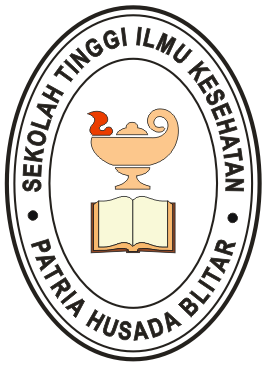 ARIS WIDIANTINIM. 1612052PROGRAM STUDI PENDIDIKAN NERS SEKOLAH TINGGI ILMU KESEHATAN PATRIA HUSADA BLITAR2018PERNYATAAN PERSETUJUAN PUBLIKASITUGAS AKHIR UNTUK KEPENTINGAN AKADEMISSebagai civitas akademis STIKES Patria Husada Blitar, saya yang bertanda tangan dibawah ini :Nama 				: Aris Widianti NIM 				: 1612052Program Studi 		: Pendidikan Ners  Jenis Karya 			: SKRIPSIDemi pengembangan ilmu pengetahuan, menyetujui untuk memberikan kepada STIKES Patria Husada Blitar Hak Bebas Royalti Nonekslusif (Non-exclusive Royalty Free Right) atas karya ilmiah yang berjudul : Faktor-faktor Yang Berhubungan Dengan Stigma Masyarakat Tentang Pasien Gangguan Jiwa Di Desa Gembongan Kec. Ponggok Kabupaten Blitar beserta perangkat yang ada (jika diperlukan), dengan Hak Bebas Royalty Noneksklusif ini STIKES Patria Husada berhak menyimpan, mengalih media/formatkan, mengelola dalam bentuk pangkalan data (database), merawat dan mempublikasikan tugas akhir saya selama tetap mencantumkan nama saya sebagai punulis/pencipta dan sebagai pemilik hak cipta.Demikian pernyataan ini saya buat dengan sebenarnya    Dibuat di Blitar     Pada Tanggal 27 Februari 2018  Yang Menyatakan    Aris Widianti     NIM. 1612052LEMBAR PERNYATAANYang bertanda tanggan di bawah ini :Nama			: Aris WidiantiNIM			: 1612052Peogram Studi    	: Pendidikan NersMenyatakan dengan sebenarnya, bahwa :Skripsi ini merupakan hasil karya sendiri dan bukan menjiplak atau plagiat dari karya ilmiah orang lain.Hasil penelitian yang terdapat di dalamnya merupakan hasil pengumpulan data dari sebyek penelitian yang sebenarnya tanpa manipulasi.Apabila pernyatan diatas tidak benar saya sanggup mempertanggung jawabkan peraturan yang berlaku di STIKES Patria Husada BLitar.       Blitar, 27 Februari 2018  Yang Menyatakan   Aris Widianti    NIM. 1612052LEMBAR PERSETUJUANJudul                              :	Faktor-Faktor Yang Berhubungan Dengan Stigma    Masyarakat Tentang Pasien Gangguan Jiwa di Desa Gembongan  Kec. Ponggok Kabupaten BlitarDitulis oleh 	: Aris Widianti NIM 	: 1612052Program Studi 	: Pendidikan Ners Perguruan Tinggi 	: Sekolah Tinggi Ilmu Kesehatan Patria Husada Blitar Dapat dilakukan Ujian Sidang pada tanggal  27 Februari 2018                                                                               Blitar, 27 Februari 2018 	 Pembimbing 1 			                 Pembimbing 2        Erni Setiyorini, M.Kep 		                     Bisepta Prayogi, M.KepNIK.  180906016			 	   NIK. 180906050MengetahuiKetua Program Studi Pendidikan NersSTIKES Patria Husaha BlitarYeni Kartikasari, M.KepNIK. 180906024LEMBAR PENGESAHANJudul                              :	Faktor-Faktor Yang Berhubungan Dengan Stigma  Masyarakat Tentang Pasien Gangguan Jiwa di Desa Gembongan Kec. Ponggok Kabupaten BlitarDitulis oleh 	: Aris Widianti NIM 	: 1612052Program Studi 	: Pendidikan Ners Perguruan Tinggi 	: Sekolah Tinggi Ilmu Kesehatan Patria Husada Blitar Telah diuji dalam sidang Skripsi yang dilaksanakan pada tanggal 27 Februari 2018Ketua Penguji 	        	 : Nawang Wulandari, M.Kep	Anggota Peguji       	 : 1. Erni Setiyorini, M.Kep                                       2. Bisepta Prayogi,M.Kep	             3. Zaenal Fanani, SKM, M.Kes   UCAPAN TERIMA KASIHDengan mengucapkan puji syukur kehadirat Tuhan Yang Maha Esa, atas segala rahmat dan karunia-Nya, penulis menyelesaikan skripsi dengan judul “FAKTOR-FAKTOR YANG BERHUBUNGAN DENGAN STIGMA MASYARAKAT TENTANG PASIEN GANGGUAN JIWA DI DESA GEMBONGAN KEC. PONGGOK KABUPATEN BLITAR”Mulai perencanaan sampai dengan penyelesaian skripsi ini, penulis telah banyak mendapatkan bantuan-bantuan dari berbagai pihak, oleh karena itu dalam kesempatan ini penulis mengucapkan terima kasih kepada pihak-pihak sebagai berikut : Basar Purwono, S.Sos., M.Si, selaku Ketua Sekolah Tinggi Ilmu Kesehatan Patria Husada Blitar.Erni Setiyorini, M.Kep dan Bisepta Prayogi, M.Kep, yang telah memberikan bimbingan sehingga dapat menyelesaikan skripsi ini. Bapak dan ibu dosen yang telah mengasuh serta memberikan bekal ilmu, selama penulis kuliah pada Sekolah Tinggi Ilmu Kesehatan (STIKes) Patria Husada Blitar.Rekan-rekan penulis yang telah membantu dalam rangka pengelesaian skripsi ini. Para responden penelitian yang telah beperan aktif dalam penyelesaian skripsi ini. Semoga Tuhan Yang Maha Esa senantiasa memberikan Rahmat dan Karunia-Nya kepada semua pihak yang telah memberikan segala bantuan tersebut diatas. Skripsi ini tentu saja masih jauh dari sempurna, sehingga penulis dengan senang hati menerima kritik dan saran demi perbaikan. Kepada peneliti lain mungkin masih bisa mengembangkan hasil penelitia ini pada ruang lingkup yang lebih luas dan analisi yang lebih tajam. Akhirnya semoga skripsi ini dapat bermanfaat bagi yang membacanya. Blitar , 27 Februari 2018 Penulis Aris WidiantiNIM. 1612052ABSTRAKGangguan jiwa dari tahun ketahun semakin meningkat, salah satu masalah utama gangguan jiwa adalah stigma masyarakat. Tujuan penelitian adalah untuk mengetahui dan mengidentifikasi faktor-faktor yang berhubungan dengan stigma masyarakat tentang pasien gangguan jiwa di desa Gembongan Kec. Ponggok Kabupaten Blitar.Desain penilitian menggunakan korelasional dengan pendekatan crosssectional. Populasi adalah warga desa Gembongan kec.Ponggok dengan tehnik cluster sampling didapat sampel sebanyak 98 sampel dengan menggunakan rumus Slovin. Variabel yang diukur adalah tingkat pendidikan, jenis kelamin, pengetahuan dan stigma. Analisa data menggunakan uji Chi Square.Hasil penelitian menunjukkan jenis kelamin perempuan 67 responden, tidak ada hubungan jenis kelamin dengan stigma (p=0,115), tingkat pendidikan SD-SMP dan SMA-PT sama 49 responden tidak ada hubungan pendidikan dengan stigma (p=0,794), pengetahuan kurang 64 responden ada hubungan yang signifikan antara pengetahuan dengan stigma (p=0,004). Stigma gangguan jiwa dapat disimpulkan behubungan dengan faktor pengetahuan yang kurang. Diharapkan petugas kesehatan memberikan penyuluhan kesehatan tentang gangguan jiwa supaya opini masyarakat terhadap penderita gangguan jiwa positif sehingga tidak menimbulkan stigma.Kata Kunci : Stigma, gangguan jiwaDAFTAR ISISampul Depan		iPernyataan Persetujuan Publikasi.................................................................       iiLembar Pernyataan  		iiiLembar Persetujuan 		ivLembar Pengesahan 		vUcapan Terima Kasih 		viAbstrak 		viiDaftar Isi 		viiiDaftar Gambar 		xiDaftar Tabel 		xiiDaftar Lampiran 		xiiiBAB 1 PENDAHULUAN Latar Belakang 		11.2 Rumusan Masalah 		51.3 Tujuan Penelitian 		61.3.1 Tujuan Umum 		61.3.2 Tujuan Khusus 		61.4 Manfaat Penelitian 		61.4.1 Manfaat Teoritis 		61.4.2 Manfaat Praktis 		6BAB 2 TINJAUAN PUSTAKA Kerangka Teori		72.1.1 Konsep Gangguan Jiwa 		72.1.2 Penertian gangguan jiwa 		72.1.3 Faktor-faktor Yang Menyebabkan Gangguan Jiwa  		7Konsep Stigman 		92.2.1 Pengertian Stigma		92.2.2 Faktor-faktor Timbulnya Stigma Masyarakat Mengenai         Gangguan Jiwa		102.2.3 Aspek-aspek Stigma		152.2.4 Proses Terjadinya Stigma 		162.2.5 Dampak Stigma 		182.2.6 Dimensi Stigma 		192.2.7 Hipotesis Penelitian		22BAB 3 METODOLOGI PENELITIAN 3.1 Desain Penelitian		233.2 Populasi, Sampel dan Sampling		233.2.1 Populasi 		233.2.2 Sampel 		23 3.2.3 Tehnik Sampling 		253.3 Kerangka Kerja Penelitian 		263.4 Devinisi Variabel Penelitian 		273.4.1 Devinisi Variabel Penelitian		273.4.2 Definisi Operasional 		283.5 Metode Pengumpulan Data 		293.5.1 Instrumen Penelitian 		293.5.2 Pengolahan Data 		313.6 Analisis Data 		313.6.1 Analisis Univariat 		313.6.2 Analisis Bivariat 		323.7 Etika Penelitian 		33BAB 4 HASIL PENELITIAN DAN PEMBAHASAN 4.1 Gambaran Umum Lokasi Penelitian 		354.2 Data Umum Responden 		364.2.1 Distribusi Frekuensi Responden Berdasarkan Umur dan Pekerjaan 		364.3 Data Khusus 		374.3.1 Distribusi Frekuensi Responden Berdasarkan Jenis Kelamin, Tingkat Pendidikan, dan Pengetahuan		374.3.2 Distribusi Frekuensi Responden Berdasarkan Stigma		384.4 Tabulasi Data 		384.4.1 Hubungan Tingkat Pendidikan Dengan Stigma Masyarakat Tentang Pasien Gangguan Jiwa di Desa Gembongan Kec.PonggokKab.Blitar 		384.4.2 Hubungan Pengetahuan Dengan Stigma Masyarakat Tentang Pasien Gangguan Jiwa di Desa Gembongan Kec.PonggokKab.Blitar 		394.4.3 Hubungan Jenis Kelamin Dengan Stigma Masyarakat Tentang Pasien Gangguan Jiwa di Desa Gembongan Kec.PonggokKab.Blitar 		394.5 Pembahasan 		404.5.1 Hubungan Faktor Tingkat Pendidikan Dengan          Stigma Masyarakat Tentang Pasien Gangguan Jiwa di          Desa Gembongan Kec.PonggokKab.Blitar 		404.5.2 Hubungan Faktor Pengetahuan Dengan Stigma Masyarakat Tentang Pasien Gangguan Jiwa di Desa Gembongan Kec.PonggokKab.Blitar 		414.5.3 Hubungan Faktor Jenis Kelamin Dengan Stigma Masyarakat Tentang Pasien Gangguan Jiwa di Desa Gembongan Kec.PonggokKab.Blitar 		43BAB 5 SIMPULAN DAN SARAN 5.1 Simpulan 		465.2 Saran 		47DAFTAR PUSTAKA 		48DAFTAR GAMBARGambar 2.1 Proses Stigma 		17Gambar 2.1 Kerangka Konseptual 		21DAFTAR TABELTabel 3.1 Kerangka Kerja Penelitian 		26Tabel 3.2 Defisi Operasional		28Tabel 4.1 Distribusi Frekuensi Berdasarkan Umur dan Pekerjaan 		36Tabel 4.2 Distribusi Frekuensi Berdasarkan Jenis kelamin, Tingkat Pendidikan,  dan Pengetahuan 		37Tabel 4.3 Distribusi Frekuensi Berdasarkan Stigma  		38Tabel 4.4 Hubungan Tingkat Pendidikan Dengan Stigma 		38Tabel 4.5 Hubungan Pengetahuan Dengan Stigma 		39Tabel 4.6 Hubungan Jenis Kelamin Dengan Stigma 		39DAFTAR LAMPIRANLampiran 1 Lembar Informed Consent  		53Lampiran 2 Lembar Kuesioner  		54 Lampiran 3 Data Umum Responden  		57Lampiran 4 Rekapitulasi Data Khusus Pengetahuan Pasien Gangguan Jiwa	58Lampiran 5 Rekapitulasi Data Khusus Stigma Masyarakat		62Lampiran 6 Hasil Anasisa Statistik  		67